Updated Pre K Enrollment Broadview 20Clark          57Cowan	19Decherd	40Huntland	20Northlake	20Rockcreek 20Sewanee	 12Pre K Attendance PolicyIf a student has 4 or more unexcused absences without a 1 month period, the family will be contacted by the Pre K Supervisor.  If a student has 5 or more unexcused absences in a 3 month period, the Pre K Supervisor should contact the family to develop an Attendance Plan.  Students who have more than 5 unexcused absences per month, or 10 unexcused absences in a year, may be terminated from the program for failure to follow the Pre K Attendance Policy.Franklin County Children’s LibrarianRobin Mays, the children’s librarian at the Franklin County Library, visits all Pre K classrooms once a month.2018 Pre K Advisory CouncilThe Pre K Advisory Council met at the Board of Education on Oct. 23. Present: Beth Charlton, Patti Limbaugh, Jenny Crabtree, Robin Mays, Lindsay Riddle, Kim Barnes, Jennifer Jackson, June Weber and Jene’ Cooper.Helping to Understand Pre K’s Developmentally Appropriate PracticesYoung children learn and develop differently than older children. Young children have limited attention spans and are just beginning to develop a level of intentionality in their learning. Additionally, learning new content is not a seamless process. Young children are inconsistent in demonstrating their newfound skills and need multiple opportunities to internalize new information. Because of this, creating an academically rigorous, developmentally appropriate early learning environment requires enabling children to experience a complex set of learning activities based on their developmental, individual, and sociocultural knowledge.  Some of the teaching strategies you might see in a Pre K classroom include whole group, small group, and center-based instruction; child-initiated activities; indoor and outdoor play-based learning activities; and loud and quiet learning activities.  These various activities are developmentally appropriate and tie in with the learning goals set for the students across each day, week, and month, and across a school year.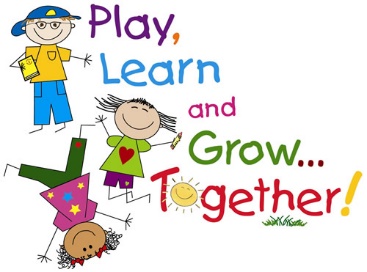 Pre KANovember 2018